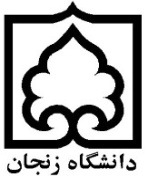 پروانه خروج اموال از دانشگاه ( فرم شماره 2 )معاونت / ریاست محترم ......................            احتراماً؛ اموال به شماره ذیل بعلت .............................................. نیاز به خروج از دانشگاه دارد خواهشمند است نسبت به دستور صدور پروانه خروج اقدام لازم را مبذول فرمائید.)  فرم های قلم خورده و مخدوش از درجه اعتبار ساقط است(  امضاء متقاضی و صاحب مال                                  امضاء خارج کننده                        امضاء و تائید سرپرست یا مدیر به آقای ............................................. اجازه داده می شود اموال مشروح فوق را از دانشگاه خارج نماید.   امضاء و تائید رئیس اداره اموال                                                         امضاء و مهر ریاست دانشکده / معاونت.............................................................................................................................................................................................................................................................. پروانه خروج اموال از دانشگاه ( فرم شماره 2 )معاونت / ریاست محترم ......................            احتراماً؛ اموال به شماره ذیل بعلت .............................................. نیاز به خروج از دانشگاه دارد خواهشمند است نسبت به دستور صدور پروانه خروج اقدام لازم را مبذول فرمائید.)  فرم های قلم خورده و مخدوش از درجه اعتبار ساقط است(  امضاء متقاضی و صاحب مال                                  امضاء خارج کننده                        امضاء و تائید سرپرست یا مدیر به آقای ............................................. اجازه داده می شود اموال مشروح فوق را از دانشگاه خارج نماید.   امضاء و تائید رئیس اداره اموال                                                         امضاء ومهر ریاست دانشکده / معاونتردیفشمـاره برچسبنام مالتعدادمدرک خروجملاحظات12345ردیفشمـاره برچسبنام مالتعدادمدرک خروجملاحظات12345